Drafted following the release of Effective Buying for your School the advice from the Department for Education, March 2014 which is non-statutory, and was produced to provide guidance to schools about buying practices and how to achieve better value for money.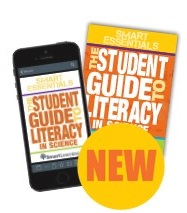 Business case: For the purchase of The Student Guide to Literacy in Science Cost: From £0.99 (eBook app) £1.99 (printed copy) per title (based on volume) (Single copy schools’ price £3.99 / RRP £4.99)The need: Literacy levels need to be raised throughout schools, and in particular in Science.This guide (printed copy and app-based eBook):
Helps students to interpret, understand and formulate scientific ideas with confidencePrepares and supports for performance in assessmentSupports both students and teachers to help ensure a clear scientific literacy strategy is implemented across the sciences.Our school – to improve results through improved literacy skills in exams (students are awarded extra marks for SPaG, which can mean accuracy takes students over grade boundaries)
Our students – It will enable your students to interpret science and understand the concepts and natures of ‘scientific writing’ and ‘scientific reading.’
Our staff – enabling all teachers, including those with subject specialisms other than English, to deliver a unified literacy message in their subject area and consequently across the school, especially if staff have a low confidence level in literacy.
Our community – giving parents and carers the confidence to support their children in literacy work students undertake at home and tackling issues around literacy for youth employability for local businesses.
The solution: Smart Learning has developed this new, affordably-priced guide (a pocket-sized printed version AND an app-based eBook) for students and teachers to provide the faculty with a means of delivering the same essential literacy ‘message’ in all sciences.
The Challenge: There are no other such guides on the market and other than key-stage-specific posters, there are very few resources for literacy in Science.For the school to write and publish its own such guides would be time-consuming and costlyAreas for potential savings: Until 31 March 2016 the special UK schools prices are:£1.99 per printed copy (saving £2.96 or 60%).£0.99 per eBook (1-year licence) when ordering 250+ (saving £1.51 or 60%)We also offer a bundle at £1,500 which includes• 500 copies of The Student Guide to Literacy in Every Subject• 500 copies of The Student Guide to Maths across the Curriculum£1.50 per copy (saving £3,450 or 70%)
The RRP is £4.95 per Printed Copy and £2.50 per eBook licence.For more information of the Smart Essentials series and to download and edit this business case visit: www.smart-learning.co.uk/subject/crosscurricular/smart-essentials.html